2018 SCSD2 Girls Elementary Basketball Sign-Up Form 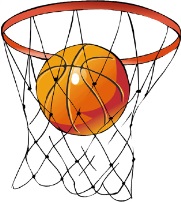 Any SCSD2 Elementary Girl interested in participating in the 2018 season, which is not on any of the SCSD2 Girls Travel teams, please have a parent/guardian fill this form out and return it to your school before Wednesday, December 13th, 2017.  Teams will be divided up among grades at each school and coach(s) will notify each player when their practice times are at their school.  Season will officially begin on Monday, January 8th, 2018 with the first games taking place on Saturday, January 20th, 2018 @ Scottsburg Middle School.  There is no cost to sign up and each girl will get a game t-shirt to wear for the games.  Girls are responsible for providing their own shorts.  Player Name: ____________________________________________	Grade: __________School: _______________________________	Teacher: __________________________Phone Number: _________________________________		Shirt Size: ______________I authorize my daughter to participate in the 2018 Girls Elementary Basketball Season:Parent/Guardian Signature: ______________________________________________________If you’re interested in being a volunteer coach for your daughter’s team, please fill out the section below.  Please note that a volunteer packet must be filled out at your daughter’s school before you can participate as a coach.  Thank you for volunteering if able to do so.  Coach or Assistant Coach: ______________________________________________________________Phone Number: __________________________________		Shirt Size: ________________